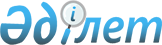 Есіл аудандық мәслихатының 2018 жылғы 28 сәуірдегі № 29/3 "Ақмола облысы Есіл ауданының жергілікті қоғамдастық жиналысының регламентін бекіту туралы" шешімінің күші жойылды деп тану туралыАқмола облысы Есіл аудандық мәслихатының 2021 жылғы 13 мамырдағы № 6/5 шешімі. Ақмола облысының Әділет департаментінде 2021 жылғы 19 мамырда № 8487 болып тіркелді
      Қазақстан Республикасының "Құқықтық актілер туралы" Заңына сәйкес, Есіл аудандық мәслихаты ШЕШІМ ҚАБЫЛДАДЫ:
      1. Есіл аудандық мәслихатының "Ақмола облысы Есіл ауданының жергілікті қоғамдастық жиналысының регламентін бекіту туралы" 2018 жылғы 28 сәуірдегі № 29/3 (Нормативтік құқықтық актілерді мемлекеттік тіркеу тізілімінде № 6617 тіркелген) шешімінің күші жойылды деп танылсын.
      2. Осы шешім Ақмола облысының Әділет департаментінде мемлекеттік тіркелген күнінен бастап күшіне енеді және ресми жарияланған күнінен бастап қолданысқа енгізіледі.
      "КЕЛІСІЛДІ"
					© 2012. Қазақстан Республикасы Әділет министрлігінің «Қазақстан Республикасының Заңнама және құқықтық ақпарат институты» ШЖҚ РМК
				
      Аудандық мәслихат сессиясының төрайымы

Л.Клименко

      Аудандық мәслихат хатшысы

С.Агымбаева

      Есіл ауданының әкімдігі
